№ п/пНаименование товараКол-воНаименование показателя, технического, функционального параметра, ед. изм. ПоказателяНаименование показателя, технического, функционального параметра, ед. изм. Показателя1КачелиПримерный эскиз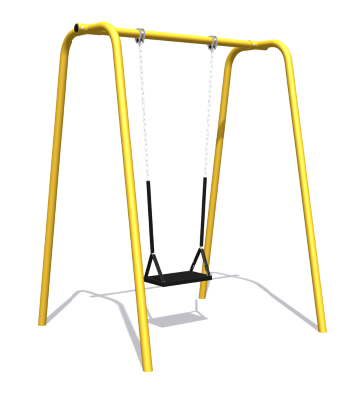 1Конструктивно качели должны быть выполнены в виде опорной конструкции из стоек, соединенных перекладиной, на которой подвешены качели цепные с помощью подшипниковых узлов.Конструктивно качели должны быть выполнены в виде опорной конструкции из стоек, соединенных перекладиной, на которой подвешены качели цепные с помощью подшипниковых узлов.1КачелиПримерный эскиз1Внешние размерыВнешние размеры1КачелиПримерный эскиз1Длина, ±20 мм17991КачелиПримерный эскиз1Ширина, ±20 мм14531КачелиПримерный эскиз1Высота, ±20 мм20801КачелиПримерный эскиз1КомплектацияКомплектация1КачелиПримерный эскиз1Стойка, шт.41КачелиПримерный эскиз1Перекладина, шт.11КачелиПримерный эскиз1Качель цепная, шт.11КачелиПримерный эскиз1Узел подшипниковый, шт.21КачелиПримерный эскиз1КачелиКачели1КачелиПримерный эскиз1Качели одинарные предназначены для размещения на территории парков, дворовых территориях и мест общественного отдыха с целью организации досуга и гармоничного развития детей в возрасте от 4 до 8 лет. Могут эксплуатироваться круглогодично во всех климатических зонах. Соответствуют требованиям современного дизайна, отвечают требованиям безопасности пользователя, заложенным в Европейских нормах и ГОСТах РФ. Производятся в соответствии со стандартом ISO 9001-2015. Все применяемые материалы имеют гигиенические сертификаты и разрешены к применению при изготовлении продукции для детей. Изделия сопровождаются паспортом, включающим информацию о предназначении, комплектации, указания по сборке, монтажные схемы, правила безопасной эксплуатации, рекомендации по обслуживанию. Изделие состоит из стоек и качелей с сидениями. Металлические детали должны быть окрашены полимерной порошковой эмалью методом запекания. Порошковая эмаль имеет высокую стойкость к климатическим условиям и эстетичный внешний вид. Выступающие крепежные элементы должны быть закрыты декоративными заглушками из полиэтилена.  Торцы труб должны быть закрыты пластиковыми заглушками. Вся цепь должна быть покрыта термоусадкой по всей длине цепи. Все крепежные элементы должны быть оцинкованы. Монтаж производится путем бетонирования стоек в грунт в колодец глубиной не менее 600 ммКачели одинарные предназначены для размещения на территории парков, дворовых территориях и мест общественного отдыха с целью организации досуга и гармоничного развития детей в возрасте от 4 до 8 лет. Могут эксплуатироваться круглогодично во всех климатических зонах. Соответствуют требованиям современного дизайна, отвечают требованиям безопасности пользователя, заложенным в Европейских нормах и ГОСТах РФ. Производятся в соответствии со стандартом ISO 9001-2015. Все применяемые материалы имеют гигиенические сертификаты и разрешены к применению при изготовлении продукции для детей. Изделия сопровождаются паспортом, включающим информацию о предназначении, комплектации, указания по сборке, монтажные схемы, правила безопасной эксплуатации, рекомендации по обслуживанию. Изделие состоит из стоек и качелей с сидениями. Металлические детали должны быть окрашены полимерной порошковой эмалью методом запекания. Порошковая эмаль имеет высокую стойкость к климатическим условиям и эстетичный внешний вид. Выступающие крепежные элементы должны быть закрыты декоративными заглушками из полиэтилена.  Торцы труб должны быть закрыты пластиковыми заглушками. Вся цепь должна быть покрыта термоусадкой по всей длине цепи. Все крепежные элементы должны быть оцинкованы. Монтаж производится путем бетонирования стоек в грунт в колодец глубиной не менее 600 ммСтойкаСтойкаПредставляют собой сварную металлоконструкцию и состоят из трубы, диаметром 57 мм и толщиной стенки 3 мм, длиной 2893 мм в разогнутом состоянии. Труба согнута под углом не менее 102 градуса, короткий прямой участок длиной 90 мм с фрезеровкой радиусом 33 мм в горизонтальном направлении для приварки накладки из листа толщиной 4 мм. Лист имеет габариты 170х65 мм и согнут по длинной стороне с радиусом внутренним 28,5 мм. В листе имеются 2 отверстия 11 мм на расстоянии 140 мм друг от друга.Снизу к стойке приварена пластина диаметром 100 мм из листа 4.Представляют собой сварную металлоконструкцию и состоят из трубы, диаметром 57 мм и толщиной стенки 3 мм, длиной 2893 мм в разогнутом состоянии. Труба согнута под углом не менее 102 градуса, короткий прямой участок длиной 90 мм с фрезеровкой радиусом 33 мм в горизонтальном направлении для приварки накладки из листа толщиной 4 мм. Лист имеет габариты 170х65 мм и согнут по длинной стороне с радиусом внутренним 28,5 мм. В листе имеются 2 отверстия 11 мм на расстоянии 140 мм друг от друга.Снизу к стойке приварена пластина диаметром 100 мм из листа 4.ПерекладинаПерекладинаПерекладина должна быть выполнена из прямой металлической круглой трубы диаметром не менее 57 мм, толщиной стенки не менее 3,0 мм. Для покрытия используется краска, предназначенная для полимеризации в стандартных печах, для наружного применения, имеющая высокую устойчивость к лучам и высокое сопротивление изменению цвета и глянца с течением времени. Перекладина должна крепиться к стойкам посредством болтовых соединений. Длина: 1770 (±10 мм), ммПерекладина должна быть выполнена из прямой металлической круглой трубы диаметром не менее 57 мм, толщиной стенки не менее 3,0 мм. Для покрытия используется краска, предназначенная для полимеризации в стандартных печах, для наружного применения, имеющая высокую устойчивость к лучам и высокое сопротивление изменению цвета и глянца с течением времени. Перекладина должна крепиться к стойкам посредством болтовых соединений. Длина: 1770 (±10 мм), ммУзел подшипниковыйУзел подшипниковыйНа узел подшипниковый должна крепиться цепная качель. Уникальный подшипниковый исключает возможность обрыва цепи в месте подвески. Должен состоять из:-накладки;- корпуса;- оси;Накладка должна представлять собой деталь габаритными размерами в развертке 80*238 мм, изготовленную из горячекатанного металлического листа толщиной не менее 4 мм. Деталь сгибается посередине, расстояние между двумя согнутыми параллельными частями накладки 25 мм. Согнутая часть накладки представляет собой прямоугольный корпус, габаритами не менее 80*109 мм. В верхней части согнутой детали имеется сквозное отверстие диаметром не менее 59мм с сопряженным прямоугольным отверстием снизу шириной 14,5мм. В сквозное отверстие накладки должна вставляться перекладина, накладка должна закрепляться на перекладине посредством одинарного болтового соединения.Корпус подшипникового узла защищает подшипник от внешних повреждений, должен представлять собой деталь габаритными размерами в развертке не менее 36*160 мм, изготовленную из холоднокатанного металлического листа толщиной не менее 3 мм. Деталь сгибается посередине, радиус гиба должен составлять не менее 20 мм.Корпус с подшипником должен вставляться посередине между щечками накладки и закрепляться между ними осью подшипника длиной 40 мм и диаметром не более 17 мм.На узел подшипниковый должна крепиться цепная качель. Уникальный подшипниковый исключает возможность обрыва цепи в месте подвески. Должен состоять из:-накладки;- корпуса;- оси;Накладка должна представлять собой деталь габаритными размерами в развертке 80*238 мм, изготовленную из горячекатанного металлического листа толщиной не менее 4 мм. Деталь сгибается посередине, расстояние между двумя согнутыми параллельными частями накладки 25 мм. Согнутая часть накладки представляет собой прямоугольный корпус, габаритами не менее 80*109 мм. В верхней части согнутой детали имеется сквозное отверстие диаметром не менее 59мм с сопряженным прямоугольным отверстием снизу шириной 14,5мм. В сквозное отверстие накладки должна вставляться перекладина, накладка должна закрепляться на перекладине посредством одинарного болтового соединения.Корпус подшипникового узла защищает подшипник от внешних повреждений, должен представлять собой деталь габаритными размерами в развертке не менее 36*160 мм, изготовленную из холоднокатанного металлического листа толщиной не менее 3 мм. Деталь сгибается посередине, радиус гиба должен составлять не менее 20 мм.Корпус с подшипником должен вставляться посередине между щечками накладки и закрепляться между ними осью подшипника длиной 40 мм и диаметром не более 17 мм.Качель цепнаяКачель цепнаяДолжна быть цепь сварная короткозвенная из оцинкованной стали категории 1а, с габаритами звена не менее 20x18,5 мм, толщиной звена не менее 6 мм, размер внутреннего размера по ширине не более 8 мм, На поверхности цепи не допускаются трещины, ситовидная пористость, плены и расслоения, в местах сварки нет непроваров, расслоений, пор, раковин и трещин.Длина цепи: 1455(±100 мм), ммСиденье в сборе имеет размеры 450х180х40. Сиденье представляет собой обрезиненный металлокаркас с амортизирующими бортиками сиденья и рельефным узором.  Конструкция имеет выгнутую форму, что способствует удалению влаги с сиденья. Должна быть цепь сварная короткозвенная из оцинкованной стали категории 1а, с габаритами звена не менее 20x18,5 мм, толщиной звена не менее 6 мм, размер внутреннего размера по ширине не более 8 мм, На поверхности цепи не допускаются трещины, ситовидная пористость, плены и расслоения, в местах сварки нет непроваров, расслоений, пор, раковин и трещин.Длина цепи: 1455(±100 мм), ммСиденье в сборе имеет размеры 450х180х40. Сиденье представляет собой обрезиненный металлокаркас с амортизирующими бортиками сиденья и рельефным узором.  Конструкция имеет выгнутую форму, что способствует удалению влаги с сиденья. 